Name: 					Date: 			Lesson 1.1.3 (Part 2) Homework1-22. The area of a rectangle is 24,396 square centimeters. If the width is 38 centimeters, what is the length? How do you know?   1-23. Locate the following numbers by placing the lowercase letters a through f on the number line corresponding to the values given below. Part (a) is done for you.   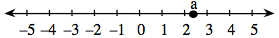 2-2.70.9-0.04-0.2